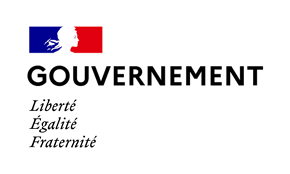 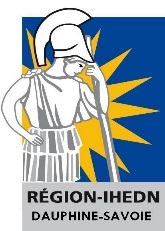 L’académie de Grenoble	L’association régionale desLe ministère des armées	Auditeurs de l’Institut des HautesLe ministère de l’agriculture et de l’alimentation	Études de Défense NationaleBULLETIN D’INSCRIPTION AU COLLOQUE DEFENSE DU TRINÔME ACADEMIQUELe renseignement d’intérêt militaire : connaître, anticiper, agirA4 - vous êtes stagiaire/étudiant1°) Dans le cadre d’une formation :Les stagiaires/étudiants pourront demander leur inscription sous l’autorité de leur responsable de formation qui fera suivre directement la liste des participants au secrétariat du Trinôme selon le modèle suivant (indiquez oui/non selon le choix de l’intéressé) :…* Possibilité d’accueil en présentiel sous réserve des conditions sanitaires et selon la jauge autorisée à cette date, (le lieu précis sur Grenoble sera confirmé ultérieurement).2°) En tant que candidat libre :- Nom : - Prénom : - Formation : - Ecole/Université :- Mél :  Souhaits de participation : je souhaite participer à la conférence  N°1 Cyberespace : quels enjeux pour le renseignement d'intérêt militaire ?  N°2 Un exemple d’outil du renseignement d'intérêt militaire : les drones  N°3 Le renseignement d'intérêt militaire : comprendre, anticiper et agirPour cette dernière journée, si les conditions sanitaires le permettent et selon la jauge autorisée à cette date, je participerais à ces conférences sur Grenoble (lieu confirmé ultérieurement), en présence :  Oui  NonNomPrénomFormationMél de connexionConférence n°1Conférence n°2Conférence n°3Conférence n°3NomPrénomFormationMél de connexionConférence n°1Conférence n°2A distancePrésentiel *